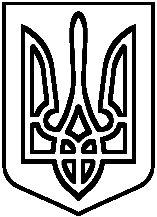 Про педагогічний патронажза учнями	З метою запобігання бездоглядності та правопорушень серед учнів,Н А К А З У Ю:           1.Закріпити педагогічний патронаж за учнями, які знаходяться на внутрішкільному обліку (додаток).	    2. Контроль за виконанням даного наказу залишаю за собою.Директор НВК                                           Н.П.Калмикова                З наказом ознайомлені:                                                                                                Додаток                                                                               до наказу Баришівського   НВК	                                                                         08.11.2017 № 128Педагогічний патронажСєріков Дмитро  - Шевченко Т.Ю.Кахіані Єгор        - Іващенко Р.Ю.Боровський Олексій – Савків О.М.Маграві Сара        - Болосова Л.С.   КИЇВСЬКА ОБЛАСТЬБАРИШІВСЬКИЙ НАВЧАЛЬНО-ВИХОВНИЙ КОМПЛЕКС«ГІМНАЗІЯ – ЗАГАЛЬНООСВІТНЯ ШКОЛА І-ІІІ СТУПЕНІВ»Н А К А Зсмт.Баришівка"08»  листопада  2017 року            № 128